8	to consider and take appropriate action on requests from administrations to delete their country footnotes or to have their country name deleted from footnotes, if no longer required, taking into account Resolution 26 (Rev.WRC-07).IntroductionAgenda item 8 is a standing agenda item of the WRCs that promotes the updating of the Table of Frequency Allocations by requesting administrations to actively review footnotes and to propose the deletion of their country footnotes or of their country names from footnotes, as appropriate.Footnotes form an integral part of the Table of Frequency Allocations (Article 5) in the ITU Radio Regulations and must be kept updated. Any addition, modification or deletion of a footnote is considered and adopted by the WRC in accordance with Resolution 26 (Rev.WRC-07).CEPT supports administrations taking the initiative to review their footnotes and to propose the deletion of their country names or the deletion of country footnotes, if no longer required.This agenda item was adopted for the purpose of achieving global harmonization in spectrum use by means of deleting countries from footnotes. However, the wording of agenda item 8 contains reference to the Resolution 26 (Rev. WRC-07) which addresses other issues then the deletion of country from a footnote such as possible actions concerning footnotes, e.g. additions of new country footnotes and modification of footnotes. The corresponding proposals of administrations for additions or modification of footnotes, which did not fall within the provisions of further resolves 1a, 1b and 1c of Resolution 26 (Rev.WRC-07), were considered by recent WRCs under this agenda item subject to the following principles (see WRC-15 Document 142):–	It is not the intention of WRC to encourage the addition of country names to existing footnotes. However, under certain circumstances on a purely exceptional basis and if justified, proposals for the addition of country names to existing footnotes can be considered but their acceptance is subject to the express condition that there are no objections from the affected countries.–	Proposals for the addition of new country footnotes which are not related to agenda items of the Conference should not be considered. CEPT noted that the existing practice has worked. It gives the possibility for administrations, when they identify a need, to ask the Conference to add their name to a specific footnote, but also ensures that affected countries may object to the proposal if there is a risk of harmful interference. It is also noted that the possibility to add a country name to a footnote may in some cases increase the regional or sub-regional harmonization of frequency utilization.The existing practice may lead to difficulties for administrations during the WRCs, while requiring for proposed changes immediate evaluation of compatibility and determination of sharing conditions with existing services and to agree these changes with the concerned administrations. In some cases this cannot be achieved during the Conference due to the lack of expertise and time limits.In order to provide the concerned administrations with a sufficient time before the Conference to examine the potential consequences of proposals under Agenda item 8 and to ease the task of reaching an agreement during the Conference, there is great benefit of advance advising at regional and interregional levels of which footnotes are proposed to be modified. This is usually achieved through participation of administrations in the WRCs preparation within corresponding regional telecommunication organizations and by taking advantage of interaction between regional groups prior to the Conferences. CEPT is of the view that:–	There is no need to change the Resolution 26 (Rev. WRC-07).–	Agenda item 8 is not intended for adding country names into footnotes and the addition of new country footnotes.–	This Conference may continue to deal with requests to add country names to existing footnotes on a case by case basis, subject to the principle that proposals for the addition of country names to existing footnotes can be considered but their acceptance is subject to the express condition that there are no objections from the affected countries.–	Proposals for the addition of new country footnotes which are not related to agenda items of this Conference should not be considered.Proposal is based on the above CEPT position.ProposalNOC 	EUR/XXXA20/1RESOLUTION 26 (Rev.WRC-07)Footnotes to the Table of Frequency Allocations in Article 5 of 
the Radio RegulationsReasons:	Concerning the addition, modification or deletion of footnotes to the Table of Frequency Allocations, CEPT notes that the existing practice has worked and  therefore there is no need to change the Resolution 26 (Rev. WRC-07)._______________World Radiocommunication Conference (WRC-19)
Sharm el-Sheikh, Egypt, 28 October – 22 November 2019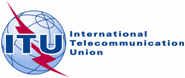 CPG(18)073 ANNEX V-20PLENARY MEETINGAddendum 20 toDocument xxx-EDate 2018Original: EnglishEuropean Common ProposalsEuropean Common ProposalsProposals for the work of the conferenceProposals for the work of the conferenceAgenda item 8Agenda item 8